PUBLIC MEETING NOTICE 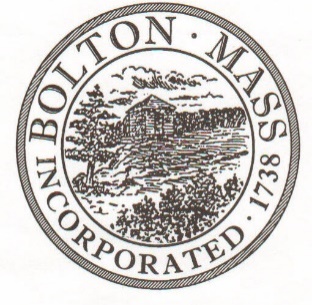    TO OFFICE OF THE BOLTON TOWN CLERKTIME STAMP		        	               MEETING	   PUBLIC HEARING   (Please underline appropriately)NOTE: Notices and List of Topics or Agendas are to be posted 48 hours in advance of the meetings excluding Saturdays, Sundays and legal holidays.  Please keep in mind the Town Clerk’s hours of operation and make necessary arrangements to be sure your posting and agenda is made in adequate time.LIST OF TOPICS / AGENDAReview Forum Planning Survey ResultsPrioritize and begin planning future forumsBudget UpdateOther businessTopics for Next AgendaBOARD:   Human Services and SafetyDATE:June 13, 2018TIME:  6 PMLOCATION:Houghton BuildingREQUESTED BY:Laura Roberts Date filed with TC:  6/4/18